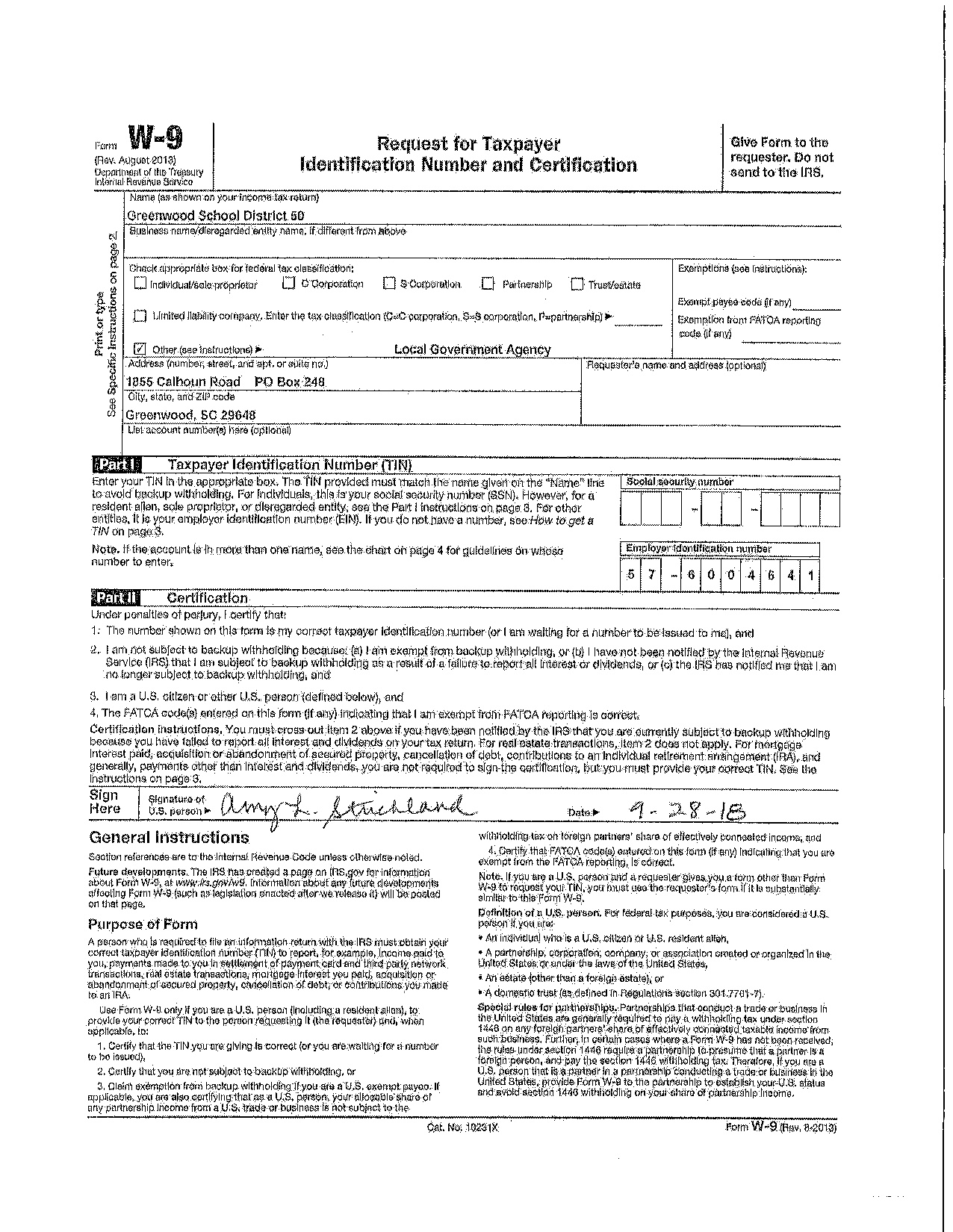 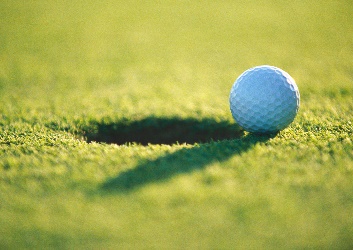 Class AAAA Upper Girls GolfOctober 18, 2021The Links at Stoney Point709 Swing About, Greenwood SC 29649Greenwood High School Chip Whittwhittr@gwd50.orgFormat/Tee Times:Double Tee, 10:00 amTeam Entry Fee:$200Individual Entry Fee:$40Entry fee includes:Lunch, Coaches Cart, Range Balls, Water on CourseGreenwood High School Attn: Crystal Byrd1816 Cokesbury RoadGreenwood, SC 29649Make Check Payable to: Greenwood High School  Practice Round:Practice rounds can be scheduled by calling the Pro Shop at 864-942-0900. Weekend tee times are available on a limited basis.Coaches Meeting:9:00 am in the Main ClubhouseSpectator Golf Cart cost:$21 - Limit 3 per teamSpecial rates have been negotiated at 2 hotels until 10/9:
Fairfield Inn & Suites $109/night
864-330-3330   Use Code: GGTA

Holiday Inn Express $109/night
864-889-8900    Use Code: GTGAdditional Information:	The golf course is located approximately 15 minutes from dining and hotels.